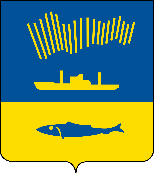 АДМИНИСТРАЦИЯ ГОРОДА МУРМАНСКАП О С Т А Н О В Л Е Н И Е                                                                                                                 №     В соответствии с Федеральным законом от 06.10.2003 № 131-ФЗ                    «Об общих принципах организации местного самоуправления в Российской Федерации», Уставом муниципального образования город Мурманск, Правилами благоустройства территории муниципального образования город Мурманск, утвержденными решением Совета депутатов города Мурманска от 27.10.2017 № 40-712 п о с т а н о в л я ю: 1. Внести в постановление администрации города Мурманска                           от 18.08.2016 № 2484 «Об определении территорий общего пользования города Мурманска для размещения временных нестационарных аттракционов и аттракционов с использованием животных» (в ред. постановлений от 22.01.2018 № 92, от 31.05.2018 № 1614, от 10.07.2019 № 1614) следующие изменения:1.1. Пункт 7 постановления изложить в следующей редакции: «7. Определить территорию общего пользования города Мурманска для размещения временных нестационарных аттракционов на территории, расположенной по ул. Воровского (от проспекта Ленина до ул. Пушкинская), сквера по ул. Пушкинской и аллеи сквера на площади Пять Углов, согласно приложению № 7 к настоящему постановлению, в дни проведения народных гуляний, посвященных Дню России (12 июня) и годовщине со дня основания города Мурманска.».1.2. Приложение № 7 изложить в новой редакции согласно приложению  к настоящему постановлению. 2. Отделу информационно-технического обеспечения и защиты информации администрации города Мурманска (Кузьмин А.Н.) разместить настоящее постановление с приложением на официальном сайте администрации города Мурманска в сети Интернет.3. Редакции газеты «Вечерний Мурманск» (Хабаров В.А.) опубликовать настоящее постановление с приложением.4. Настоящее постановление вступает в силу со дня официального опубликования.5. Контроль за выполнением настоящего постановления возложить на заместителя главы администрации города Мурманска Доцник В.А.Глава администрации города Мурманска		                                                        А.И. Сысоев